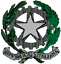 Ministero dell’IstruzioneISTITUTO COMPRENSIVO STATALE PERUGIA 12 Via Cestellini 3,  06135  Ponte San Giovanni (Perugia)Tel.  075395539 Mail:  pgic840009@ISTRUZIONE.it - PEC:  pgic840009@PEC.istruzione.itCodice Fiscale:  94127320540 - C.M.:  PGIC840009 - C.U.U.:  UFH7UVAREA VIDEOSORVEGLIATAINFORMATIVA AI SENSI DELL’ART. 13 DEL REGOLAMENTO UE 2016/679Gentile Ospite/DipendenteIn ossequio a quanto stabilito dall’Autorità Garante per la Protezione dei Dati Personali (art. 3.1 Provv. 8 aprile 2010), desideriamo informarLa che nel nostro Istituto Scolastico è attivo un sistema di videosorveglianza a tutela del patrimonio.Secondo la disciplina in tema di protezione dei dati personali (Regolamento UE 2016/679, D.lgs.196/03 modificato ed integrato dal D.Lgs. 101/2018, tale trattamento sarà improntato ai principi di correttezza, liceità e trasparenza e di tutela della Sua riservatezza e dei Suoi diritti. Dati di contatto del Titolare del TrattamentoIl Titolare del trattamento è ISTITUTO COMPRENSIVO STATALE PERUGIA 12 con sede legale in  Via Cestellini 3,  06135  Ponte San Giovanni (Perugia), Tel.  075395539 Mail:  pgic840009@ISTRUZIONE.it, PEC:  pgic840009@PEC.istruzione.it nella persona del suo legale rappresentante   Dott.ssa Simona Ferretti; Dati di contatto del Responsabile della Protezione dei datiIl Responsabile della Protezione dei Dati (RPD) è la società  Oxfirm srl nella persona di  Ing. Antonio Bove, i cui contatti sono: Tel.  339 7775992, Mail:  privacy@OXFIRM.it, PEC:   antonio.bove@ORDINGCE.it;Finalità del trattamentoLa Scuola ha installato all’interno e all’esterno dell’Edificio scolastico un impianto di Videosorveglianza nel rispetto della disciplina in tema di protezione dei dati personali e, in particolare, del Provvedimento 8 aprile 2010 dell’Autorità Garante per la protezione dei dati personali e dello Statuto dei lavoratori. Le immagini registrate saranno trattate nel rispetto dell’articolo 4 dello Statuto dei Lavoratori e, eventualmente, utilizzate per finalità di sicurezza del patrimonio scolastico [tutela contro i furti e gli atti vandalici].Modalità di trattamentoIl trattamento è effettuato nel rispetto delle modalità e dei requisiti dei dati previsti dall’art. 5 del Regolamento UE 2016/679 e da quanto previsto dal Provv. Generale dell’Autorità Garante 8 aprile 2010 e comprenderà tutte le operazioni o complesso di operazioni previste dall’art. 4, comma 2 del suddetto Regolamento; operazioni necessarie al trattamento in questione, ivi inclusa la comunicazione nei confronti dei soggetti di cui al successivo punto della presente informativa.Il trattamento avviene:- con l’utilizzo di strumenti elettronici e gestito da personale appositamente incaricato;- la conservazione dei dati avverrà su supporto informatico.Le immagini saranno conservate per il tempo indicato nel verbale di accordo sindacale. Al termine del periodo di conservazione, le immagini saranno cancellate automaticamente dal sistema. La Scuola ha implementato adeguate misure di sicurezza in merito all’accesso ai server di registrazione. L’area è coperta da cartelli che avvisano della presenza dell’impianto, posizionati sia all’interno che all’esterno dell’Edificio scolastico e, comunque, in maniera tale da informare l’interessato prima di essere ripreso dall’impianto.Destinatari dei dati personaliI dati personali relativi al trattamento in questione per le finalità indicate, verranno comunicati a:- Personale designato dal Titolare del trattamento;- Autorità Giudiziaria e/o Forze dell’ordine;Dei dati forniti potranno venire a conoscenza il Titolare del trattamento nonché gli incaricati che operano sotto la diretta autorità del titolare o del responsabile, attenendosi alle istruzioni loro impartite.Natura obbligatoria/facoltativa del conferimento dei datiIn ossequio al provvedimento dell’Autorità Garante in tema di Videosorveglianza 08.04.2010 sono stati affissi cartelli che indicano la presenza delle telecamere prima del loro raggio d’azione, consentendo a chi lo desidera di non farsi riprendere dall’impianto.Diritti dell’interessatoL’interessato ha diritto ad esercitare i propri diritti secondo quanto previsto dagli artt.15-22 del Reg. UE 2016/679. Pertanto, i soggetti cui si riferiscono i dati personali hanno il diritto in qualunque momento di ottenere la conferma dell'esistenza o meno dei medesimi dati e di conoscerne il contenuto e l'origine, verificarne l'esattezza o chiederne l'integrazione o l'aggiornamento, oppure la rettificazione, la cancellazione, la portabilità, la trasformazione in forma anonima o il blocco in violazione di legge, nonché di opporsi in ogni caso, per motivi legittimi, al loro trattamento.Le richieste vanno rivolte al Titolare del trattamento dei dati: via e-mail agli indirizzi Mail:  pgic840009@ISTRUZIONE.it o PEC all’indirizzo  pgic840009@PEC.istruzione.it, in alternativa via posta  Via Cestellini 3,  06135  Ponte San Giovanni (Perugia)Resta inteso che, laddove la richiesta di accesso sia presentata mediante mezzi elettronici, le informazioni saranno fornite in un formato elettronico di uso comune, previa identificazione dell’interessato.
I diritti degli interessati, inoltre, sono tutelati dall’Autorità di Controllo a cui è possibile, in caso di necessità, proporre reclamo (Garante per la protezione dei dati personali Piazza Venezia n.11 - 00187 ROMA Fax: (+39) 06.69677.3785 Centralino telefonico: (+39) 06.696771 E-mail: garante@gpdp.it Posta certificata: protocollo@pec.gpdp.it ).